								Toruń, 22 czerwca 2023 roku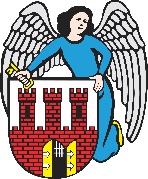     Radny Miasta Torunia        Piotr Lenkiewicz								Sz. Pan								Michał Zaleski								Prezydent Miasta ToruniaWNIOSEKPowołując się na § 18 Statutu Rady Miasta Torunia w nawiązaniu do § 36 ust. 4 Regulaminu Rady Miasta Torunia zwracam się do Pana Prezydenta z wnioskiem:- o przedstawienie finalnego raportu z konsultacji ws. zmian przebiegu i częstotliwości kursowania linii komunikacji miejskiej wraz z mapą drogową wdrażania zmian UZASADNIENIEPrzedmiotowe konsultacje, które zostały wpisane do plany konsultacji na 2022 roku po wnioskach m.in. Rad Okręgów na lewobrzeżu znajdują się obecnie w stanie zawieszenia, z dokumentem o raporcie wstępnym. Mieszkańcy nie mają wiedzy ile z ich głosów zostało uwzględnionych a także jakie są planowane obecne rozwiązania również dla lewobrzeża. Niepokoje mieszkańców budzą chociażby plany zmian w liniach 10 i 20. Panuje powszechne przekonanie, że lewobrzeżna komunikacja jest marginalizowana a głos mieszkańców jest niesłyszalny. Proszę o informację, kiedy finalne rozwiązania, wynikające z przeprowadzonych konsultacji, będą zaprezentowane mieszkańcom.                                                                        /-/ Piotr Lenkiewicz										Radny Miasta Torunia